REGISTRO DE COMERCIO QUE SE LLEVO DURANTE EL AÑO ENERO A DICIEMBRE 2020.-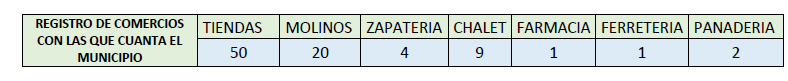 SERVICIOS QUE OFRECE LA MUNICIPALIDAD DE MONTE SAN JUAN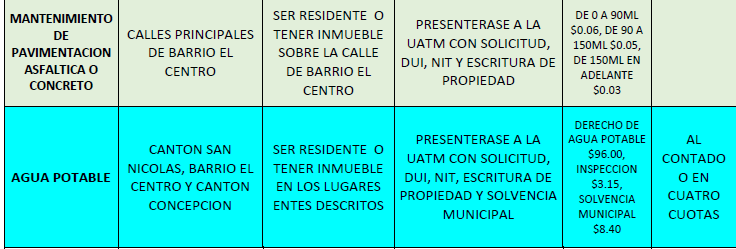 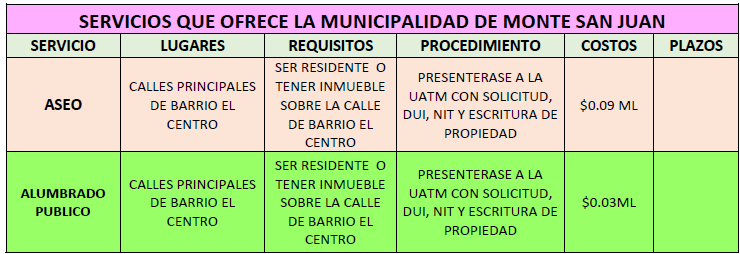 